Guion - Descripción básica del proyecto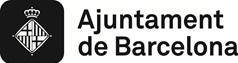 Para describir el proyecto, el/la solicitante puede elegir seguir este guion o bien rellenar  el modelo “Documento básico 2 - Descripción del proyecto”.A. SOBRE LA ENTIDADDATOS BÁSICOSNombre y NIF de la entidad..	ÁMBITO TEMÁTICO, TERRITORIAL Y POBLACIONAL DE INTERVENCIÓN DE LA ENTIDADo	Temático (Cultura, Deportes, Educación, Salud, Personas mayores, Mujeres, Juventud, Infancia y adolescencia, Participación ciudadana, Asociacionismo, Inmigración-Acogida, Civismo y convivencia, Derechos de los Animales, Fomento de actividades organizativas, Comercio de proximidad y promoción económica, Personas con discapacidad y/o diversidad funcional, Acción comunitaria, Tiempo y economía de las curas, Asuntos religiosos, Ecología, urbanismo y movilidad, Consumo responsable, Inclusión, LGTBI, Derechos de la ciudadanía, Promoción de la convivencia y la interculturalidad), territorial (zona, barrio, distrito, ciudad) y poblacional o por destinatarios (mujeres, niños, juventud, personas mayores, personas recién llegadas, personas con discapacidad y/o diversidad funcional, población en general).BREVE DESCRIPCIÓN DE LA ENTIDADTrayectoria, objetivo y valores en los que se sustenta su actividad. Año de fundación, años de actividad, objetivos y valores.PRINCIPALES PROYECTOS Y/O SERVICIOS DESARROLLADOSNúmero de proyectos realizados durante 2016, duración (meses),entidades colaboradoras, si fuera el caso, beneficiarios directos (colectivo, barrio, distrito u otros) RECURSOS PROFESIONALES Y BASE SOCIALNúmero de personas asociadas, asalariadas y voluntarias.FINANCIACIÓN DE LA ENTIDADBalance de ingresos y gastos del año 2016 (del conjunto de la entidad). En caso de no disponer de un cierre de la contabilidad del año 2016, indicar una previsión. Porcentajes de la financiación propia, privada y pública respecto al total de ingresos.B. SOBRE EL PROYECTO A PRESENTARIDENTIFICACIÓNPersona responsable del proyecto y teléfono y/o mail de contacto, denominación, ámbito temático y programa al cual se presenta (según Apéndice 1 de la solicitud de subvención), lugar de realización, otras entidades que colaboren en este proyecto, fecha de inicio y finalización del proyecto.FUNDAMENTOS Y CALIDAD DEL PROYECTO BREVE DESCRIPCIÓN DEL PROYECTOExplicación general sobre el tema del proyecto y de las actividades.JUSTIFICACIÓN DEL PROYECTOAntecedentes del  proyecto, justificación de su necesidad, valores que promueven, voluntad de permanencia en el tiempo.DESTINATARIOS DEL PROYECTOBreve descripción del colectivo destinatario del proyecto. Describir, si se da el caso, la participación del colectivo destinatario en el proceso de definición, ejecución y seguimiento del proyecto.OBJETIVOObjetivo general, finalidad genérica del proyecto.PLAN DE EJECUCIÓN Y EVALUACIÓN DEL PROYECTOAcciones indispensables para conseguir cada uno de los resultados previstos, con los indicadores que medirán si se hanconseguido dichos resultados, las personas que participaran y las fechas de inició y finalización de cada actividad PLAN DE COMUNICACIÓN Y DIFUSIÓN DEL PROYECTOMetodología y organización de la comunicación: descripción de las acciones comunicativas, mensaje que se quiere dar, el público objetivo, y  los productos de difusión previstos (carteles, dípticos, trípticos, banderolas, web u otros sistemas de difusión).SOLIDEZ Y FINANCIACIÓNRECURSOS NECESARIOS PARA DESARROLLAR EL PROYECTORecursos   humanos   (número   de   personas   y horas necesarias   para   el   desarrollo   del   proyecto,   recursos   propios   o   ajenos), infraestructurales, ya  sean propios (locales, instalaciones, equipos técnicos) como ajenos previstos en  régimen de  alquiler o compra, y materiales.PLAN DE VIABILIDAD ECONÓMICA DEL PROYECTO – PRESUPUESTO GENERALGastos previstos: por conceptos, total de los gastos previstos. Ingresos previstos: por conceptos, total ingresos previstos.Balance final: ingresos menos gastos (el resultado ha de ser cero).PLAN DE REVALORACIÓN DEL PROYECTOAspectos o contenidos del proyecto que se podrían reformular en caso de que se produzca una disminución de los ingresos previstos.